ТЕРРИТОРИЯ ЛУЧШИХ НОВОГОДНИХ КАНИКУЛ ! ! !Муниципальное бюджетное учреждение дополнительного образования«Межшкольный учебный комбинат»ул. Рознина, 35,Мастер-классы«Новогодние чудеса из пластилина»2,3,5 января 2020 года с 09.00 до 13.00 часовт. 33-20-68 доб.5«Игровой английский»1,2,3,4,5,6,7,8 января 2020 года с 10.00 до 14.00 часовт. 33-20-68 доб.5«Профориентационные игры»»4,5,6,7,8 января 2020 года с 10.00 до 14.00 часовт. 33-20-68 доб.5«Рождественские фантазии»3 января 2020 года с 10.00 до 14.00 часовт. 33-20-68 доб.5«Калейдоскоп профессий»3,4,5,6,7,8 января 2020 года с 10.00 до 14.00 часовт. 33-20-68 доб.5«Хитрые дорожки»3,6 января 2020 года с 10.00 до 14.00 часовт. 33-20-68 доб.5«Необычное в обычном»5,6 января 2020 года с 10.00 до 14.00 часовт. 33-20-68 доб.5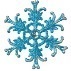 Муниципальное бюджетное учреждение дополнительного образования «Детская школа искусств»ул. Дзержинского, 7, каб.205Мастер-классы«Новогодняя игрушка»8 января 2020 года с 13.00 до 15.00 часовт. 89195355715Муниципальное бюджетное учреждение дополнительного образования«Станция юных натуралистов»ул. Коминтерна, 15«Новогодний калейдоскоп»Парк им. Бориса Лосева27 декабря 2019 года с 12.00т. 32-07-55 «Мышиная канитель»(квест-игра)5 января 2020 года с 11.00 часовт. 32-07-55 Муниципальное бюджетное учреждение дополнительного образования«Станция юных техников»ул. Рознина, 35Мастер-классы«Мастерская Деда Мороза»(бумагопластика, изготовление новогодних сувениров, масок) 29 декабря 2019 года с 10.00 до 12.00 часовтел.: 89044662669«Аэрография»(изготовление новогодней снежинки)4 января 2020 года с 10.00 до 12.00 часовтел: 89821836088«Демонтаж аппаратуры»(разборка аппаратуры)6 января 2020 года с 10.00 до 12.00 часовтел.: 89028147798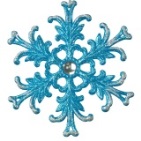 Муниципальное бюджетное учреждение дополнительного образования«Центр развития творчества детей и юношества» «В гостях у Щелкунчика»с 22 по 30 декабря 2019 года с 11.00 до 19.00 часовул. Дзержинского, д.7, КТЦ «Октябрь»:«Мастерская Деда Мороза»(творческие мастер-классы по декоративно-прикладному и изобразительному искусству)Краеведческая гостиная «Легенды Самаровграда»(программа «Как встречали Новый год в старину»)Кинотеатр «Зимняя сказка»(волшебный мир сказок и мультфильмов»)Аллея «Ёлочная галерея»(выставка игрушек ручной работы)«В гостях у Щелкунчика»(фотозона)Концертная программа «Новогодний калейдоскоп»23 декабря 2019 года в 18.00 часовул. Анны Коньковой, д. 8 (МБОУ «СОШ № 4»)тел.: 33-83-09Муниципальное бюджетное учреждение дополнительного образования«Детский этнокультурно-образовательный центр»ул. Мира, 52 Рождественская мастерская(изготовление традиционной варежки-чехла для телефона, орнаментированную бисером)6,8 января 2020 года в 13.00 часовт. 32-93-88«Рождественские посиделки «Едем в гости»(экскурсия-презентация о наступлении нового года у ханты и манси, традиционных видах занятий в зимнее время, зимней детской одежде и орнаментах)6 января 2020 года в 13.00 часов,  т. 32-93-88ВОЛШЕБНЫХ НОВОГОДНИХ КАНИКУЛ!!!ЦЕНТРАЛЬНАЯ ПЛОЩАДЬ города Ханты-Мансийска«Жаркая зимовка»(танцевально-развлекательная программа для всей семьи)5 января 2020 года в 16.00 часовт. 89088808188«Зимние забавы»(игровая программа для всей семьи)3 января 2020 года в 12.00 часовт. 89088808188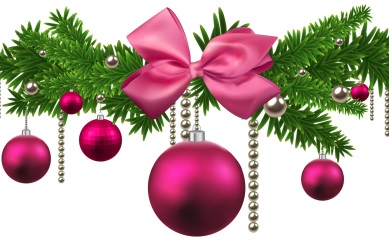 ПАРК БОРИСА ЛОСЕВАгорода Ханты-Мансийска«Проделки Бабы Яги»(игровая программа для детей и подростков)2 января 2020 года в 12.00 часовт. 89088808188«Чудо – снежное, чудо-дивное»(игровая программа для детей и подростков)4 января 2020 года в 12.00 часовт. 89088808188«Новогодние потехи»(игровая программа для детей и подростков)6 января 2020 года в 12.00 часовт. 89088808188«ОТКРЫТЫЙ ТУРНИР ГОРОДА ХАНТЫ-МАНСИЙСКА ПО ХОККЕЮ С МЯЧОМ В ВАЛЕНКАХ»ул. Калинина, д.1 (спортивная площадка МБУ СШОР)2-6 января 2020 года с 10.00 до 15.00 часовт. 33-05-64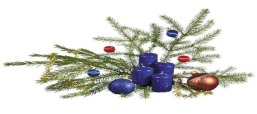 Новогодние каникулы в Ханты-Мансийске – путешествие в настоящую зимнюю сказку. В ней есть место снежному экстриму и волшебным героям, удивительной северной кухне и ЧУМовым прогулкам, SPA-фестивалю и целой аллее снеговиков.Приятные подарки и бонусы ждут всех гостей на протяжении всего марафона новогодних мероприятий!следите за событиями «НОВОГОДНЯЯ СТОЛИЦА СИБИРИ »на сайте www.khantynewyear.ru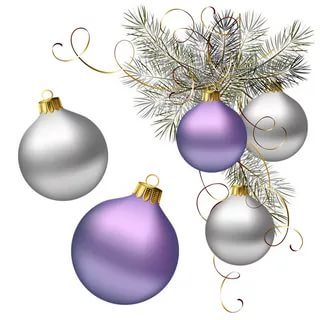 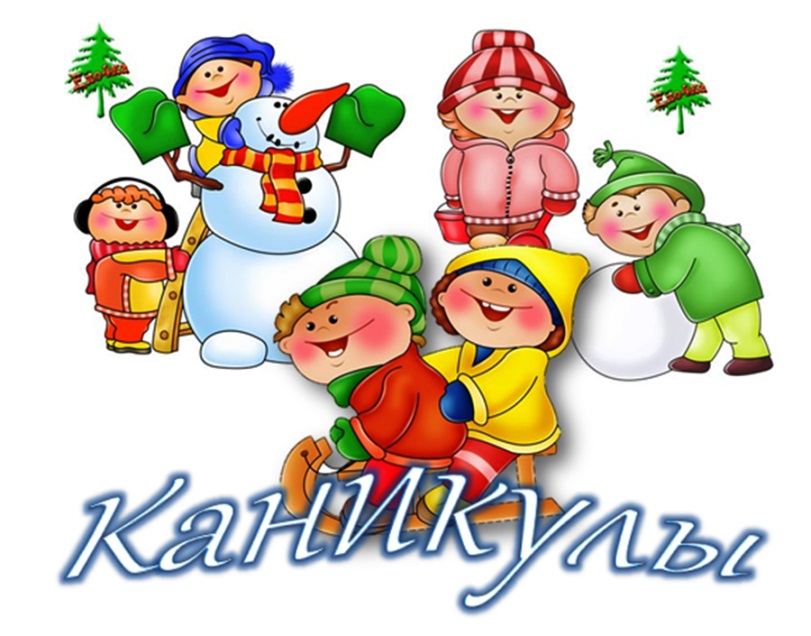 формы оздоровления, отдыха и занятости для детей  и подростков в период зимних каникул (декабрь 2019 года - январь 2020 года)Ханты-Мансийскдекабрь 2019 года